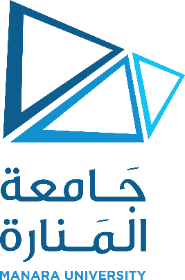      توصيف مقرر دراسيقسم: قسم: كلية: إدارة الأعمالكلية: إدارة الأعمالكلية: إدارة الأعمالرمز المقرر:دراسات الجدوى الاقتصادية للمشاريعدراسات الجدوى الاقتصادية للمشاريعاسم المقرر المتطلب السابق:  عملي: 2نظري: 2الساعات المعتمدة:4التوصيفيُعَدُّ القرار الاستثماري من القرارات ذات الأهمية الكبيرة على مستوى المستثمر الفردي ومنظمات الأعمال والأجهزة الحكومية، ويجب أن يحظى بالعناية الكافية عند التخطيط له استناداً على الأسلوب العلمي للمفاضلة بين البدائل المتاحة، وهَذه القرارات ينبغي أنْ تتم وفقاً للمدخل الرشيد نَظَراً لِأَهَمَّيتها وَتَأثيرها الكبير على المنظمة من ناحية، ولكثرة العوامل المؤثرة فيها من ناحية أُخرى. لذلك لا بُدَّ مِنَ القيام بدراسات الجدوى التي تُعد كسلسلة متتابعة ومتكاملة من الدراسات التي تساعد على اختيار القرار الاستثماري الرشيد.يتألف المقرر من عدة مواضيع تبين مفهوم الاستثمار والقرار الاستثماري وخصائصه ومعايير جودة اتخاذه بالإضافة إلى نشأة وتطور علم دراسات الجدوى كأحد أدوات ترشيد عملية اتخاذ القرارات الاستثمارية، ومفهومها وخطواتها بدءاً من دراسة الجدوى التمهيدية ومن ثم دراسة الجدوى التفصيلية ومحاورها الأساسية المتمثلة بالدراسة القانونية للمشروعات مروراً بالدراسة البيئية والتسويقية والفنية والتمويلية وانتهاءً بمعايير التقييم التقليدية والحديثة بالإضافة لتقييم المشروعات في ظروف التأكد والمخاطرة وعدم التأكد.المحتوى1- الفصل الأول: مفهوم وأهمية وخصائص القرارات الاستثمارية2- الفصل الثاني: مفهوم وأهمية وخصائص دراسات الجدوى الاقتصادية3- الفصل الثالث: دورة حياة المشروع ودراسة الجدوى التمهيدية4- الفصل الرابع: الدراسة القانونية للمشروعات5- الفصل الخامس: الدراسة البيئية للمشروعات6- الفصل السادس: دراسة الجدوى التسويقية7- الفصل السابع: دراسة الجدوى الفنية8- الفصل الثامن: دراسة الجدوى التمويلية9- الفصل التاسع: التدفقات النقدية لأغراض دراسات الجدوى10- الفصل العاشر: معايير التقييم التقليدية للمشروعات (معدل فترة الاسترداد، معدل العائد على الاستثمار، دليل الربحية، القيمة الحالية، معدل العائد الداخلي)11- الفصل الحادي عشر: معايير التقييم الحديثة (القيمة السوقية المضافة MVA، القيمة الاقتصادية المضافة EVA)12- الفصل الثاني عشر: دراسة جدوى المشروعات في حالة عدم التأكدالمراجع- Ahn, S (2012). General Guidelines for Preliminary Feasibility Studies.5ed, Joonkyung Jang, Specialist.- محمود محمد ديب طيوب (2007) الجدوى الاقتصادية للمشروعات- زردق، أحمد ; بسيوني، محمد (2011) مبادئ دراسات الجدوى الاقتصادية. - هندي، منير (2008) الإدارة المالية المتقدمة: مدخل تحليلي معاصر.